PRESSEEINLADUNG[Organisation] veranstaltet [Aktion] zum 7. Deutschen Diversity-TagOrt, Datum – Am X. Mai 201 organisiert [Organisation] [Aktion] und unterstützt damit den . Deutschen Diversity-Tag, einen bundesweiten Aktionstag auf Initiative des Vereins Charta der Vielfalt e. V.Das Unternehmen/die Organisation stellt im Rahmen der Veranstaltung seine aktuellen/zukünftigen Aktivitäten rund um Diversity vor.Zu dieser [Aktion] möchten wir Sie herzlich einladen.Datum/Zeit:		[Datum, Wochentag, Dauer]Ort: 			[Veranstaltungsort, Anschrift]Fototermin: 		[Uhrzeit]Ablauf der Veranstaltung/Aktion:Uhrzeit: ProgrammpunktUhrzeit: ProgrammpunktUhrzeit: ProgrammpunktAuf Wunsch können Interview- und Fototermine mit [Ansprechpartner/-in] vereinbart werden – auch im Vorfeld oder im Nachgang zum Termin. Bitte geben Sie uns bis zum [Wochentag, Datum] per E-Mail oder Fax Bescheid, ob Sie an der Veranstaltung teilnehmen können. [Unterschrift/Name/Funktion des Einladenden]Hintergrund[Name der Organisation] ist [ein Unternehmen/eine Organisation], die [im Bereich/in der Branche xy aktiv ist]. Die Organisation beschäftigt X Mitarbeiterinnen und Mitarbeiter. [Jahr] hat[Name der Organisation] die Charta der Vielfalt unterzeichnet und tritt für ein wertschätzendes und vorurteilsfreies Arbeitsumfeld ein. Weitere Informationen zu [Name der Organisation] unter [www.xy.de].Der Deutsche Diversity-Tag wird im Rahmen des Förderprogramms „Integration durch Qualifizierung (IQ)“ vom Bundesministerium für Arbeit und Soziales (BMAS) gefördert.Kontakt[Name Ansprechpartner/in][Organisation]Telefon:
Fax:
E-Mail:Weitere Informationen zum Verein Charta der Vielfalt e.V. sowie zum 
. Deutschen Diversity-Tag finden Sie unter: www.charta-der-vielfalt.de und www.deutscher-diversity-tag.de.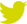 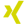 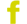 